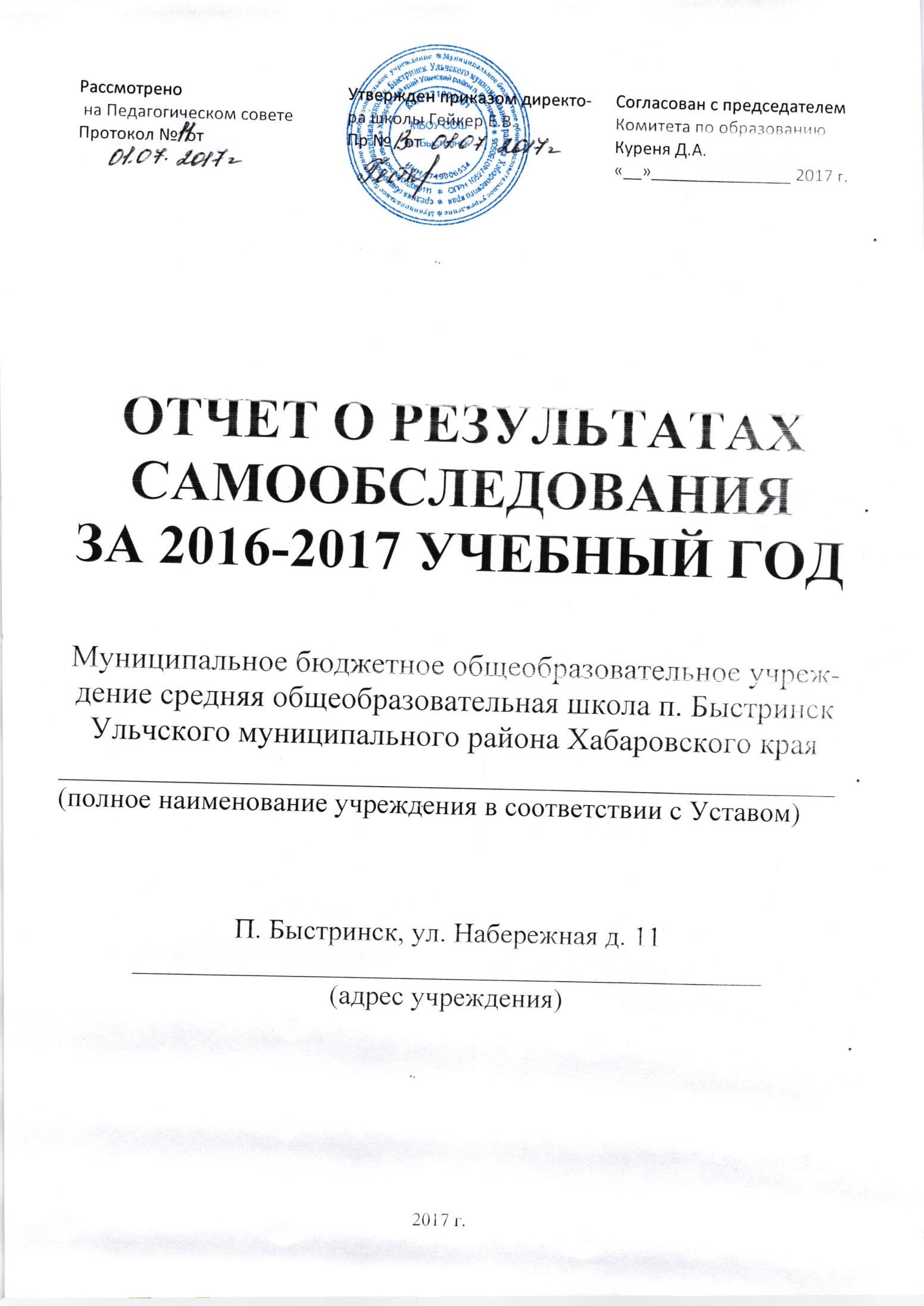 РАЗДЕЛ I. ОБЩИЕ СВЕДЕНИЯ ОБ ОБЩЕОБРАЗОВАТЕЛЬНОМ УЧРЕЖДЕНИИ1РАЗДЕЛ II. ОРГАНИЗАЦИЯ ОБРАЗОВАТЕЛЬНОГО ПРОЦЕССА2.1. Сведения о реализуемых образовательных программах(по приложению к лицензии):2.2.Временные характеристики образовательного процесса2.3. Формы освоения общеобразовательных программ по классам2.4. Реализуемые общеобразовательные программы(поставьте знак «+» в соответствующей графе):2.5. Система воспитательной работы (поставьте знак «+» в соответствующей графе):2.6. Формы внеурочной работы 2.7. Организация детского самоуправления2.8. Организация досуга обучающихся(при заполнении таблицы каждый обучающийся учитывается один раз)2.9. Организация дополнительного образования детей в ОУ:2.10.Вовлеченность в систему дополнительного образования досуга и отдельных групп обучающихся:2.11. Результативность участия в конкурсах, соревнованиях, смотрах и т.п. районного, городского, областного уровней за последний год:Егорова И.К.:- Международная олимпиада для школьников «Наш язык – русский» (МИОП «Лидер»): Дьячкова Анастасия (10 класс), Чепурнова Виолетта (10 класс) – 1 место.- Международная олимпиада по русскому языку проекта «Инфоурок» (осенняя сессия): Дьячкова Анастасия (10 класс), Чепурнова Виолетта (10 класс) – 1 место.- Третий международный конкурс «Мириады открытий» проекта «Инфоурок» по русской и зарубежной литературе «Мифы разных времён и народов»: Дьячкова Анастасия (10 класс), Чепурнова Виолетта (10 класс) – 1 место.- Международная викторина «Знанио» по русскому языку – 10.02.2017 (Баясхаланова Н., Дьячкова А., Чепурнова Виолетта -  10 класс – 1 место Гейкер Д., Гурин А., Илларионов В., Лисина М., Чеботарёва Юлия – 5 класс – 2 место- Международная викторина по русскому языку «Лисёнок» (Гейкер Данил, Гурин Анатолий, Илларионов Виталий, Ходжер Максим, Чеботарёва Юлия, Лисина Марина, Владимирова Ксения – 1 место)- Всероссийский дистанционный конкурс по литературе «Задумчивая русская зима». Номинация «Рисунок» (ИЦИГР «Перспектива»): БрезгуноваДарина (1 класс) – сертификат участника); Че Анна (3 класс); Чепурнова Виолетта (10 класс); Гурина Арина (4 класс) – Диплом победителя (3 место). Дьячкова Анастасия (10 класс) – номинация «Стихотворение» - сертификат участника.- Всероссийский дистанционный конкурс юных журналистов «Серебряное перо». Номинация «Интервью с интересным человеком». (ИЦИГР «Перспектива»). Дьячкова Анастасия  (10 класс) – 3 место.- Всероссийская метапредметная олимпиада для начальных классов «Матрёшка».БрезгуноваДарина, Фишко Карина, Фурманов Артём (1 класс) – Дипломы 1 степени; Павловец  Данил (2 класс) – Диплом 2 степени; Че Анна, Рыбаева Нина (3 класс) – Дипломы 2 сепени; Гурина Арина (4 класс) – Диплом 2 степени.- Общероссийская олимпиада «Олимпус» (Зимняя сессия 2017) по русскому языку: Илларионов Виталий, Чеботарёва Юлия (5 класс) – дипломы участников; Владимирова Ксения (6 класс) – диплом лауреата, книга в подарок.- Общероссийская олимпиада «Олимпус» (Зимняя сессия 2017) по литературе: Илларионов Виталий, Чеботарёва Юлия, Гейкер Данил  (5 класс) – дипломы лауреатов; Владимирова Ксения (6 класс) – диплом лауреата, книга в подарок.- Муниципальный конкурс «Герой Великой Отечественной войны – наш земляк», посвящённый 72-й годовщине Победы в Великой Отечественной войне: Дьячкова Анастасия (10 класс) – 2 место.- Второй Всероссийский конкурс, посвящённый Всемирному Дню детской книги «Необъятен и велик мир волшебный чудо-книг» (Всероссийский центр гражданских и молодёжных инициатив «Идея» г. Оренбург).  Номинация «Краски рисуют сказки»: Че Любовь (8 класс) – 2 место.- Четвёртый Всероссийский конкурс, посвящённый годовщине в Великой Отечественной войне, «Салют, Победа!»: Чеботарёва Юлия (5 класс) – 2 место.- Международная олимпиада «Весна 2017» проекта «Инфоурок» по русскому языку: Гейкер Данил, Гурин Анатолий, Илларионов Виталий, Лисина Марина, Чеботарёва Юлия, Ходжер Максим (5 класс) – 1 место; Владимирова Ксения (6 класс) – 2 место; Баясхаланова Надежда, Дьячкова Анастасия, Чепурнова Виолетта (10 класс) – 1 место.Демидова С.В.:-Международная олимпиада по русскому языку для 5-9 классов «Мега-талант»: БрезгуноваДарина (1 класс) – 2 место; Илларионова Александра (7 класс) – 3 место.- Международная олимпиада по русскому языку для 5-9 классов проекта «Видеоурок».: Илларионова Александра (7 класс) – 3 место, Павловец Данил – 2 место.- Викторина «Зимние праздники и события в России» от международного проекта «Видеоурок»: БрезгуноваДарина (1 класс).Олимпиада по русскому языку для 1 класса. Международный проект «Видеоурок»: Фишко Карина (1 класс) – 1 место; Фурманов Артём (1 класс) – 2 место.- Олимпиада по русской литературе 7 класс. Международный проект «Видеоурок»: Илларионова Александра (7 класс) – 3 место.- Международная викторина по русскому языку (1-4 классы) «Лисёнок – 2016: БрезгуноваДарина (1 класс), Фишко Карина (1 класс), Фурманов Артём (1 класс), Павловец Данил (2 класс), Че Анна (3 класс), Рыбаева Нина (3 класс), Гурина Арина (4 класс) – 1 место.- Международная викторина по русскому языку «Знанио»: Гурина Арина (4 класс), Илларионова Александра (7 класс) – 1 место.- «Олимпус». Зимняя сессия по русскому языку: Илларионова Александра (7 класс) – 1 место.- «Олимпус». Зимняя сессия по литературе: Илларионова Александра (7 класс) – 1 место.Гармонщикова О.Г.:- Второй Международный очный конкурс по литературе «Литературный квадрат» (Научный образовательный центр «Эрудит»): Павловец Данил (2 класс), Гурина Арина (4 класс) – 1 место.- Вторая Всероссийская метапредметная олимпиада  по ФГОС «Новые знания»: Павловец Данил (2 класс), Гурина Арина (4 класс) – участники.- Международный конкурс «Лисёнок» по математике: Павловец Данил (2 класс) – 1 место, Рыбаева Нина (3 класс) – 2 место.- Международный конкурс по информатике и ИКТ «Инфознайка»: Павловец Данил (2 класс) – 1 место; Гурина Арина (4 класс) – участник.В 2016-2017 учебном году  в школе создано научное общество «Открытие». Под руководством учителей предметников – членов методических объединений «Словесник» и «Квант» члены общества выполнили следующие проекты:При защите проектов «Возможности развития экотуризма в Быстринске и его окрестностях» (Илларионов Виталий, 5 класс) и «Способы сохранения и развития малых дальневосточных нижнеамурских сёл Быстринск и Решающий» (Лисина Марина, 5 класс) присутствовал приглашённый глава администрации Быстринского сельского поселения Леменков А.В., который не только дал высокую оценку проектам, активно участвовал в обсуждении,  но и принял к рассмотрению предложения, названные в проектах. Гейкер Данил, автор проекта «Возвращение имени», во время акции «Бессмертный полк» 9 мая 2017 года возглавлял колонну с портретом Зои Анатольевны Космодемьянской.Защита всех проектах проходила на открытых научно-практических конференциях, что пробудила у обучающихся, не состоящих в научном обществе, не только интерес, но и желание выполнять проектные работы на высоком уровне.2.12. Состояние профилактической работы по предупреждению асоциального поведения обучающихся. Преступность, правонарушения:РАЗДЕЛ III. УЧАСТНИКИ ОБРАЗОВАТЕЛЬНОГО ПРОЦЕССА3.1.  Количество руководящих и педагогических работников ОУ(сведения представляются за последние пять лет, включая год аккредитации в абсолютном и процентном значении )* Без учета заместителя директора по АХЧ3.2.  Сведения об аттестованных руководящих и педагогических работниках ОУ(сведения представляются за последние пять лет, включая год аккредитации)Сведения о кадровом составе ОУ3.4. Общие сведения о возрастных группах и квалификации работников ОУ(по состоянию на начало учебного года)* Без учета заместителя директора по АХЧ3.5. Сведения о стаже работников ОУ(по состоянию на начало учебного года)* Без учета заместителя директора по АХЧ3.6. Структура контингента обучающихсяЧисленность обучающихся и классов-комплектовСохранность контингента обучающихсяРезультативность образованияРАЗДЕЛ IV. УПРАВЛЕНИЕ ОБЩЕОБРАЗОВАТЕЛЬНЫМ УЧРЕЖДЕНИЕМФинансовые средства ОУ (ресурсная база ОУ)РАЗДЕЛ V. УСЛОВИЯ ДЛЯ РЕАЛИЗАЦИИ ОБЩЕОБРАЗОВАТЕЛЬНЫХ ПРОГРАММ 5.1. Характеристика здания1(для указания типа здания поставить знак «+» в соответствующей графе;при наличии нескольких корпусов дать характеристику каждому зданию в отдельных таблицах)5.2. Характеристика площадей, занятых под образовательный процесс5.3. Организация питания- Форма: столовая, буфет, другое (указать) столовая_________________________- при наличии столовой:-площадь______26,1_______-число посадочных мест______31_____-обеспеченность оборудованием пищеблока (в  %)_____80%_______;Охват горячим питанием ( % от общего количества обучающихся по ступеням)5.4. Медицинское обеспечение При наличии медицинского кабинета:- наличие/отсутствие лицензии (подчеркнуть)- реквизиты лицензии ____________- площадь____________- оснащение (в %)__________- наличие медработника (подчеркнуть): штатная единица, по договору5.5.Компьютерное обеспечениеВсего компьютеров в ОУ - 12Из них используются в учебном процессе - 10Наличие кабинетов, оборудованных вычислительной техникой и персональными компьютерами (по каждому классу, если их несколько): да-площадь кабинета 25,8 кв.м, -количество компьютеров - 8,- количество интерактивных досок -3- количество мультимедийных проекторов 3.Наличие медиатеки (да/нет): даимеется ли выход в Интернет (да/нет): даналичие локальной сети (да/нет):  даналичие сайта (да/нет):  да5.6. Обеспечение учебным оборудованиемНаличие необходимого учебного оборудования, приборов, инструментов и т.д. 5.7. Создание условий для сохранения и укрепления здоровья обучающихсяРАЗДЕЛ VI. КАЧЕСТВО  ПОДГОТОВКИ ВЫПУСКНИКОВ6.1. Сопоставление результатов государственной (итоговой) аттестации и результатов единого государственного экзамена выпускников 11-х классов общеобразовательного учреждения6.2. Сопоставление результатов государственной (итоговой) аттестации и результатов государственной (итоговой) аттестации в новой форме выпускников 9-х классов  общеобразовательного учрежденияИнформация о поступлении выпускников 11-х классов общеобразовательного учреждения в ВУЗы и ССУЗы6.4. Информация о выпускниках 9-х классов общеобразовательного учрежденияПОКАЗАТЕЛИ ДЕЯТЕЛЬНОСТИ МБОУ СОШ П. БЫСТРИНСК(ПРИКАЗ МИНОБРНАУКИ РОССИИ ОТ 10.12.2013 Г № 1324 «ОБ УТВЕРЖДЕНИИ ПОКАЗАТЕЛЕЙ ДЕЯТЕЛЬНОСТИ ОБРАЗОВАТЕЛЬНОЙ ОРГАНИЗАЦИИ, ПОДЛЕЖАЩЕЙ САМООБСЛЕДОВАНИЮ»)« 01»  июля  2017 г.Директор      ______________________                                                Е.В. Гейкер	                              (подпись)                                                                                                      (расшифровка подписи)Общая характеристика ОУОбщая характеристика ОУОбщая характеристика ОУ1.1.Данные об основании ОУ Год основания ОУ1991 год1.1.Данные об основании ОУ Наименование документа: (архивная справка, постановление)1.1.Данные об основании ОУ № документа №___1.1.Данные об основании ОУ Дата принятия:число, месяц, год«__» ___________ 20___ г.1.2. Наименование ОУ(в соответствии с Уставом)Полное наименование ОУ:Муниципальное бюджетное общеобразовательное учреждение средняя общеобразовательная школа п. Быстринск Ульчского муниципального района Хабаровского края1.2. Наименование ОУ(в соответствии с Уставом)Сокращенное наименование ОУМБОУ СОШ п. Быстринск1.3. Место нахождения ОУ- юридический адрес(по Уставу)- фактический адрес (при наличии нескольких площадок, на которых ведется образовательная деятельность, указать все адреса)Юридический адрес:индекс:682415 1.3. Место нахождения ОУ- юридический адрес(по Уставу)- фактический адрес (при наличии нескольких площадок, на которых ведется образовательная деятельность, указать все адреса)районУльчский район Хабаровский край1.3. Место нахождения ОУ- юридический адрес(по Уставу)- фактический адрес (при наличии нескольких площадок, на которых ведется образовательная деятельность, указать все адреса)город: (другой населенный пункт)П. Быстринск1.3. Место нахождения ОУ- юридический адрес(по Уставу)- фактический адрес (при наличии нескольких площадок, на которых ведется образовательная деятельность, указать все адреса)улица:Набережная1.3. Место нахождения ОУ- юридический адрес(по Уставу)- фактический адрес (при наличии нескольких площадок, на которых ведется образовательная деятельность, указать все адреса)номер дома111.3. Место нахождения ОУ- юридический адрес(по Уставу)- фактический адрес (при наличии нескольких площадок, на которых ведется образовательная деятельность, указать все адреса)Фактический адрес:индекс:6824151.3. Место нахождения ОУ- юридический адрес(по Уставу)- фактический адрес (при наличии нескольких площадок, на которых ведется образовательная деятельность, указать все адреса)район:Ульчский район Хабаровский край1.3. Место нахождения ОУ- юридический адрес(по Уставу)- фактический адрес (при наличии нескольких площадок, на которых ведется образовательная деятельность, указать все адреса)город (другой населенный пункт):П. Быстринск1.3. Место нахождения ОУ- юридический адрес(по Уставу)- фактический адрес (при наличии нескольких площадок, на которых ведется образовательная деятельность, указать все адреса)улица:Набережная1.3. Место нахождения ОУ- юридический адрес(по Уставу)- фактический адрес (при наличии нескольких площадок, на которых ведется образовательная деятельность, указать все адреса)номер дома111.3. Место нахождения ОУ- юридический адрес(по Уставу)- фактический адрес (при наличии нескольких площадок, на которых ведется образовательная деятельность, указать все адреса)телефон:8 (42151)54-3-161.3. Место нахождения ОУ- юридический адрес(по Уставу)- фактический адрес (при наличии нескольких площадок, на которых ведется образовательная деятельность, указать все адреса)факс:8 (42151)54-3-161.3. Место нахождения ОУ- юридический адрес(по Уставу)- фактический адрес (при наличии нескольких площадок, на которых ведется образовательная деятельность, указать все адреса)e-mail:Bistrinsk2011@yandex.ru1.3. Место нахождения ОУ- юридический адрес(по Уставу)- фактический адрес (при наличии нескольких площадок, на которых ведется образовательная деятельность, указать все адреса)адрес сайта в ИнтернетеSchools.dnevnik.ru1.4. Учредительные документы ОУ1.4. Учредительные документы ОУ1.4. Учредительные документы ОУ- УставНаименование документа, утверждающего Устав:- Устав№ документа:- УставДата утверждения:число, месяц, год- УставНаименование документа, утверждающего изменения в Устав:- Устав№ документа- УставДата утверждения:число, месяц, год07 декабря 2015 г.- Учредительный договор (для негосударственных ОУ)Наименование документа:- Учредительный договор (для негосударственных ОУ)№ документа№___- Учредительный договор (для негосударственных ОУ)Дата заключения: число, месяц, год1.5. Учредитель название органа власти, юридического или физического лицаКомитет образования администрации Ульчского муниципального района Хабаровского края1.6. Организационно-правовая формаучреждениеучреждение- свидетельство о внесении записи в Единый государственный реестр юридических лицКем выдано:Межрайонная инспекция Федеральной налоговой службы №1 по Хабаровскому краю- свидетельство о внесении записи в Единый государственный реестр юридических лицСерия______27- свидетельство о внесении записи в Единый государственный реестр юридических лиц№ документа№ 002089111- свидетельство о внесении записи в Единый государственный реестр юридических лицОГРН______1052740150935- свидетельство о постановке на учет юридического лица в налоговом органе по месту нахождения на территории РФКем выдано:Межрайонная инспекция Федеральной налоговой службы №1 по Хабаровскому краю- свидетельство о постановке на учет юридического лица в налоговом органе по месту нахождения на территории РФСерия______27- свидетельство о постановке на учет юридического лица в налоговом органе по месту нахождения на территории РФ№ документа№ 002089119- свидетельство о постановке на учет юридического лица в налоговом органе по месту нахождения на территории РФИНН______27190065341.7. Филиал (ы)- реквизиты документа о создании(при наличии нескольких филиалов указать сведения о каждом)Наименование филиала (в соответствии с Уставом):1.7. Филиал (ы)- реквизиты документа о создании(при наличии нескольких филиалов указать сведения о каждом)Наименование документа о создании филиала: 1.7. Филиал (ы)- реквизиты документа о создании(при наличии нескольких филиалов указать сведения о каждом)№ документа№___1.7. Филиал (ы)- реквизиты документа о создании(при наличии нескольких филиалов указать сведения о каждом)Дата: число, месяц, год«__» ___________ 20___ г.1.8. Документы на имущество:(указать необходимое)Наименование документа:(свидетельство на право оперативного управления, Договор о закреплении муниципального имущества за МБОУ СОШ п. Быстринск № 47 от 29.11.2006 г.1.8. Документы на имущество:(указать необходимое)договор безвозмездного пользования,1.8. Документы на имущество:(указать необходимое)постановление о передаче имущества на праве оперативного управления,1.8. Документы на имущество:(указать необходимое)договор аренды)1.8. Документы на имущество:(указать необходимое)№ документа1.8. Документы на имущество:(указать необходимое)Дата регистрации:число, месяц, год1.9. Заключение Государственной противопожарной службы о соблюдении требований пожарной безопасностиНаименование документа:Заключение 1.9. Заключение Государственной противопожарной службы о соблюдении требований пожарной безопасности№ документа№ 31.9. Заключение Государственной противопожарной службы о соблюдении требований пожарной безопасностиДата выдачи:число, месяц, год05.03.2011 г.1.10. Санитарно-эпидемиологическое заключение территориального управления Роспотребнадзора(бланк с голограммой)Наименование документа:1.10. Санитарно-эпидемиологическое заключение территориального управления Роспотребнадзора(бланк с голограммой)№ документа1.10. Санитарно-эпидемиологическое заключение территориального управления Роспотребнадзора(бланк с голограммой)Дата выдачи:число, месяц, год1.10. Санитарно-эпидемиологическое заключение территориального управления Роспотребнадзора(бланк с голограммой)№ бланка___1.11. Группа санитарно-эпидемиологического благополучияНаименование документа1.11. Группа санитарно-эпидемиологического благополучия№ документа1.11. Группа санитарно-эпидемиологического благополучияДата выдачи:число, месяц, год«__» ___________ 20___ г.1.11. Группа санитарно-эпидемиологического благополучия№ группы1.12. Акт (паспорт) готовности ОУ к началу нового учебного годаНаименование документа:Акт проверки готовности общеобразовательного учреждения к 2017-2018 учебному году1.12. Акт (паспорт) готовности ОУ к началу нового учебного года№ документа№___1.12. Акт (паспорт) готовности ОУ к началу нового учебного годаДата выдачи:число, месяц, год«20»  августа  2017 г.1.13. Государственный статус ОУ:- Тип Общеобразовательное учреждение1.13. Государственный статус ОУ:-  ВидСредняя общеобразовательная школа1.14. ЛицензияСерия:27 ЛО11.14. Лицензия№___№ 00012801.14. ЛицензияРегистрационный номер:21811.14. ЛицензияДата выдачи:число, месяц, год«29» декабря 2015г.1.14. ЛицензияДействительна по:число, месяц, годбессрочная1.15. Аттестация образовательного учрежденияДата прохождения последней аттестации:число, месяц, год«__» ___________ 20___ г.1.15. Аттестация образовательного учрежденияПриказ о признании ОУ аттестованным:№___1.15. Аттестация образовательного учрежденияДата издания:число, месяц, год«__» ___________ 20___ г.1.16. Свидетельство о государственной аккредитацииСерия:27 АО 11.16. Свидетельство о государственной аккредитации№___00003921.16. Свидетельство о государственной аккредитацииРегистрационный номер:7011.16. Свидетельство о государственной аккредитацииДата выдачи:число, месяц, год«21» мая 2015 г.1.16. Свидетельство о государственной аккредитацииСрок действия:число, месяц, год«21» мая 2027 г.1.17. Программа развития ОУНаименование коллегиального органа управления учреждением, утвердившего программу развития:Педагогический совет МБОУ СОШ п. Быстринск1.17. Программа развития ОУ№ протокола№ 121.17. Программа развития ОУДата утверждения:число, месяц, год28 мая 2016 г.1.17. Программа развития ОУСроки реализации программы развития:2016-2021 гг.1.18. Образовательная программа ОУНаименование коллегиального органа управления учреждением, утвердившего образовательную программу:Педагогический совет 1.18. Образовательная программа ОУ№ протокола№ 11.18. Образовательная программа ОУДата утверждения:число, месяц, год25.06.2016 г.1.19. Финансовая деятельность1.19. Финансовая деятельность1.19. Финансовая деятельностьВедение бухгалтерского учета (указать необходимое)СамостоятельноВедение бухгалтерского учета (указать необходимое)Через централизованную бухгалтерию+Договор с ЦБ о ведении финансовой деятельности№ договора№___Договор с ЦБ о ведении финансовой деятельностиДата заключения:число, месяц, год«__» ___________ 20___ г.Банковские реквизитыобразовательного учрежденияКПП271901001Банковские реквизитыобразовательного учрежденияБИК040813001Банковские реквизитыобразовательного учреждениярасчетный счет№40204810700000003010Банковские реквизитыобразовательного учреждениянаименование банкаГКРЦ ГУ Банка России по Хабаровскому краю г. ХабаровскБанковские реквизитыобразовательного учреждениялицевой счет№20226Ч45390№Наименование лицензированных образовательных программУровень,направленностьНормативный срок освоенияНачало реализации образовательных программ (по лицензии)Отметить аккредитованные образовательные программы (поставить знак +)Отметить программы, заявленные на аккредитацию (поставить знак +) 1.Основная образовательная программа начального общего образования Начальное, общеобразовательное4 года29.12.2015г.++2.Основная образовательная программа основного общего образованияОсновное, общеобразовательное 5 лет29.12.2015 г.++3.Основная образовательная программа среднего (полного) общего образованияСреднее (полное), общеобразовательное2 года29.12.2015 г.++Режим работы ОУ:Режим работы ОУ:Режим работы ОУ:шестидневная неделя:понедельник-суббота:с 8-30 по 17-00шестидневная неделя:Организация образовательного процессаОрганизация образовательного процессаОрганизация образовательного процессаОрганизация образовательного процессаI ступеньII ступеньIII ступеньПродолжительность учебной недели:1-4 классы – 5 дней6 дней6 днейПродолжительность уроков (мин.)В 1 классе – 35 минут в I полугодииВо 2-4 классах – 45 минут45 минут45 минутПродолжительность перерывов: минимальная (мин.)10 минут10 минут10 минутПродолжительность перерывов: максимальная (мин.)20 минут20 минут20 минутПериодичность проведения промежуточной аттестации(четверть, триместр, полугодие)1 класс, 2 класс в 1 полугодии – безотметочная система2-4 классы – четвертьчетвертьполугодиеОхват обучающихся в группе продленного дня (общее количество детей для каждой ступени)КлассОчная формаОчная формаОчно-заочная (вечерняя)СемейноеобразованиеСамообразованиеСамообразованиеВсегоКлассгрупповая индиви-дуальнаяОчно-заочная (вечерняя)СемейноеобразованиевсегоэкстернатВсего1332113224115666117448339771033Итого3131Программы1-4 классы5-9 классы10-11 классыРабочие+++Авторскиеопределяется планами воспитательной работы +осуществляется на основе программно-целевого подхода +моделируется и реализуется как воспитательная система Формыобъединенияклубы,кружки,кружки,секциистудиидругиеНазвание«Юный турист»«Секреты волшебницы речи»--11---Количество детских и молодежных организацийНазвание детских и молодежных организацийОхват обучающихся (в % соотношении от общего количества обучающихся)Количество обучающихся, охваченных организованными формами досуга (в % соотношении от общего количества)В том числе в самом учреждении(каждый обучающийся учитывается один раз)В образовательных учреждениях дополнительного образования детей (каждый обучающийся учитывается один раз)26 (68 %)Учебный год2011/2012учебный год2012/2013учебный год2012/2013учебный год2013/20142013/20142014/2015 уч.г.2015-2016 уч.г.2016-2017 уч.г.количество кружков, организованных в ОУ33333223в том числе: - платных--------количество спортивных секций, организованных в ОУ-------- в том числе: - платных--------% обучающихся, охваченных дополнительным образованием58%56%56%80%80%31 %37 %54 %в том числе: % обучающихся, пользующихся бесплатными дополнительными образовательными услугами58%56%56%80%80%31 %37 %54 %Наименование направленностей дополнительных образовательных программ1 Патриотическое2 Эколого-биологическое3 Научно-технической4 Художественно-эстетическое5 Туристко-краеведческое22222126 Физкультурно- спортивное7 Изучение дисциплин сверх программ 1111111Группы обучающихсяФормыОхват в %Вовлеченность детей с особыми образовательными потребностями в систему дополнительного образования и досугакружки3 (10 %)Вовлеченность детей группы социального риска в систему дополнительного образования и досугакружки6 (15%)ФИО учащегосяТема исследовательской работы (проекта)НаправлениеРуководитель проектаГейкер Данил РуслановичВозвращение имениИсторико-краеведческоеЕгорова И.К.Гурин Анатолий Павлович«Создание экологической тропы в Быстринске с целью сохранения дальневосточной флоры и орнитофауны»экологическоеЕгорова И.К.Илларионов Виталий Александрович«Возможности развития экотуризма в Быстринске и его окрестностях»экологическоеЕгорова И.К.Лисина Марина Сергеевна«Способы сохранения и развития малых дальневосточных нижнеамурских сёл Быстринск и Решающий»социальноеЕгорова И.К.Чеботарёва Юлия Анатольевна«Старинные меры длины»математическоеЛитовченко Л.М.Владимирова Ксения«Влияние удобрений на развитие растений»Естественно-научноеСукманов И.Д.Илларионова Александра СергеевнаСохранение традиций ульчскогонародв  в творчестве М. Дечули и других поэтов  Ульчского районаЛитературно-краеведческоеДемидова С.В.Дьячкова Анастасия АлександровнаИстория русского народного костюма. 17 век.историческоеГейкер Е.В.Чепурнова Виолетта Викторовна«Пропорции золотого сечения в архитектуре»математическоеБаясхаланова Р.Л.Фактические данные за последние три года2012/2013учебный год2013/2014учебный год2014/2015учебный год2015-2016 уч.г.2016-2017 уч.г.Совершили преступления 00100Совершили правонарушения 00000Состоят на учете в подразделении по делам несовершеннолетних00000Состоят на учете в комиссии по делам несовершеннолетних00100Состоят на внутришкольном учете55555Учебный годвсего штатных руководящих и педагогических работников*количество руководящихработников*Педагогические работникиПедагогические работникиПедагогические работникиПедагогические работникиПедагогические работникиПедагогические работникиПедагогические работникиПедагогические работникиПедагогические работникиПедагогические работникиПедагогические работникиИз общей численности руководящих и педагогических работников имеют образование(в том числе совместителей)Из общей численности руководящих и педагогических работников имеют образование(в том числе совместителей)Из общей численности руководящих и педагогических работников имеют образование(в том числе совместителей)Из общей численности руководящих и педагогических работников имеют образование(в том числе совместителей)Из общей численности руководящих и педагогических работников имеют образование(в том числе совместителей)Из общей численности руководящих и педагогических работников имеют образование(в том числе совместителей)Из общей численности руководящих и педагогических работников имеют образование(в том числе совместителей)Из общей численности руководящих и педагогических работников имеют образование(в том числе совместителей)Из общей численности руководящих и педагогических работников имеют образование(в том числе совместителей)Из общей численности руководящих и педагогических работников имеют образование(в том числе совместителей)Из общей численности руководящих и педагогических работников имеют образование(в том числе совместителей)Из общей численности руководящих и педагогических работников имеют образование(в том числе совместителей)Учебный годвсего штатных руководящих и педагогических работников*количество руководящихработников*КоличествоИз них основныхИз них основныхИз них основныхИз них основныхИз них внешнихсовместителейИз них внешнихсовместителейИз них внешнихсовместителейИз них внешнихсовместителейИз них внешнихсовместителейИз них внешнихсовместителейИз общей численности руководящих и педагогических работников имеют образование(в том числе совместителей)Из общей численности руководящих и педагогических работников имеют образование(в том числе совместителей)Из общей численности руководящих и педагогических работников имеют образование(в том числе совместителей)Из общей численности руководящих и педагогических работников имеют образование(в том числе совместителей)Из общей численности руководящих и педагогических работников имеют образование(в том числе совместителей)Из общей численности руководящих и педагогических работников имеют образование(в том числе совместителей)Из общей численности руководящих и педагогических работников имеют образование(в том числе совместителей)Из общей численности руководящих и педагогических работников имеют образование(в том числе совместителей)Из общей численности руководящих и педагогических работников имеют образование(в том числе совместителей)Из общей численности руководящих и педагогических работников имеют образование(в том числе совместителей)Из общей численности руководящих и педагогических работников имеют образование(в том числе совместителей)Из общей численности руководящих и педагогических работников имеют образование(в том числе совместителей)Учебный годвсего штатных руководящих и педагогических работников*количество руководящихработников*педагогическихработниковколичество (%)количество (%)из них внутренних совместителей (%)из них внутренних совместителей (%)количество  (%)количество  (%)из них преподавателей других ОУ (%)из них преподавателей других ОУ (%)из них преподавателей ССУЗов/ВУЗов (%)из них преподавателей ССУЗов/ВУЗов (%)высшее педагогическое образование (%)высшее педагогическое образование (%)высшее непедагогическое образование (%)высшее непедагогическое образование (%)незаконченное высшее(%)незаконченное высшее(%)среднее пецииальное (%)среднее пецииальное (%)среднее пецииальное (%)среднее (%)среднее (%)среднее (%)2011 / 2012учебный год10110103101880 %2012 / 2013учебный год11111113873 %19 %2013/ 2014учебный год10110103770 %220 %2014-2015 уч.г.12112932975 %216 %2015-2016 Уч.г.10110730880 %220 %2016-2017 уч.г.1111010501090 %110%Учебный годКоличество аттестованных Количество аттестованных % аттестованных от общей численности руководящих и педагогических работников% аттестованных от общей численности руководящих и педагогических работниковВ том числе присвоены категорииВ том числе присвоены категорииВ том числе присвоены категорииВ том числе присвоены категорииВ том числе присвоены категорииВ том числе присвоены категорииВ том числе присвоены категорииВ том числе присвоены категорииВ том числе присвоены категорииУчебный годКоличество аттестованных Количество аттестованных % аттестованных от общей численности руководящих и педагогических работников% аттестованных от общей численности руководящих и педагогических работниковвысшаявысшаявысшаяперваяперваяперваявтораявтораявтораяУчебный годруководящих работниковпедагогических работников% аттестованных от общей численности руководящих и педагогических работников% аттестованных от общей численности руководящих и педагогических работниковколичество% от аттестованных%  от общей численности руководящих и педагогических работниковколичество% от аттестованных%  от общей численности руководящих и педагогических работниковколичество% от аттестованных%  от общей численности руководящих и педагогических работников2011 / 2012учебный год0990 %11110 %111107782012 / 2013учебный год0872 %112,59 %112,596752013 / 2014учебный год1880 %112,59 %05552014-2015 уч.г.111100 %112120005422015-2016 уч.г.11080 %112,510 %112.510 %---2016-2017 уч.г.1872 %19436 %---КатегорииработниковКатегорииработниковВсегоВ том числе, имеющих уровень образования(количество)В том числе, имеющих уровень образования(количество)В том числе, имеющих уровень образования(количество)В том числе, имеющих уровень образования(количество)Соответствие занимаемой должности специальности по дипломуСоответствие занимаемой должности специальности по дипломуКурсовая подготовка (повышение квалификации) за последние 5 лет1Курсовая подготовка (повышение квалификации) за последние 5 лет1Профессиональная переподготовка (получение дополнительной специальности)за последние 5 летПрофессиональная переподготовка (получение дополнительной специальности)за последние 5 летКатегорииработниковКатегорииработниковВсеговысшеенезаконченное высшеесреднее специальное среднеесреднеевсего% от кол-вавсего% от кол-вавсего% от кол-ваДиректор школыДиректор школы111100110 %Заместители директора школыЗаместители директора школыУчителя 1-4 классовУчителя 1-4 классов11110 %110Учителя 5-11 классов Учителя 5-11 классов 98119 %990110 %Кроме тогоПедагоги-психологиКроме тогоСоциальные педагогиКроме тогоПедагоги-организаторыКроме тогоПедагоги доп. образованияКроме тогоУчителя-логопеды, учителя-дефектологиКроме тогоВоспитатели (в том числе воспитатели ГПД)Кроме тогоСтаршие вожатыеКроме тогоБиблиотекари (заведующие библиотекой)Кроме тогоМедицинские работникиКатегорииработниковКатегорииработниковпо возрастным группампо возрастным группампо возрастным группампо возрастным группампо возрастным группампо возрастным группампо категориям и почетным званиямпо категориям и почетным званиямпо категориям и почетным званиямпо категориям и почетным званиямпо категориям и почетным званиямпо категориям и почетным званиямпо категориям и почетным званиямпо категориям и почетным званиямКатегорииработниковКатегорииработниковколичестводо 30 летот 30 до 40 летот  40 до 50 летот 50 до 65 лет свыше 65 летвысшаявысшаяперваяперваявтораявтораябез категориибез категорииКатегорииработниковКатегорииработниковколичестводо 30 летот 30 до 40 летот  40 до 50 летот 50 до 65 лет свыше 65 леткол-воиз них имеющих государственные или отраслевые наградыкол-воиз них имеющих государственные или отраслевые наградыкол-воиз них имеющих государственные или отраслевые наградыкол-воиз них имеющих государственные или отраслевые наградыДиректор школыДиректор школы111Заместители директора школы*Заместители директора школы*Учителя 1-4 классовУчителя 1-4 классов11Учителя 5-11(12) классов (без  учета учителей в следующей строке)Учителя 5-11(12) классов (без  учета учителей в следующей строке)81711304Учителей музыки, ИЗО, черчения, физической культуры, трудового обученияУчителей музыки, ИЗО, черчения, физической культуры, трудового обучения222Кроме тогоПедагоги-психологиКроме тогоСоциальные педагогиКроме тогоПедагоги-организаторыКроме тогоПедагоги доп. образованияКроме тогоУчителя-логопеды, учителя-дефектологиКроме тогоВоспитатели (в том числе воспитатели ГПД)Кроме тогоСтаршие вожатыеКроме тогоБиблиотекари (заведующие библиотекой)Кроме тогоМедицинские работникиКатегорииработниковКатегорииработниковСтаж педагогической работыСтаж педагогической работыСтаж педагогической работыСтаж педагогической работыСтаж педагогической работыКатегорииработниковКатегорииработниковдо 2 летот 2 до 5 летот  5 до 10 летот  10 до 20  летсвыше 20 летКатегорииработниковКатегорииработниковдо 2 летот 2 до 5 летот  5 до 10 летот  10 до 20  летсвыше 20 летДиректор школыДиректор школы1Заместители директора школы*Заместители директора школы*Учителя 1-4 классовУчителя 1-4 классов1Учителя 5-11(12) классов (без  учета учителей в следующей строке)Учителя 5-11(12) классов (без  учета учителей в следующей строке)1123Учителя музыки, ИЗО, черчения, физической культуры, трудового обученияУчителя музыки, ИЗО, черчения, физической культуры, трудового обучения11Кроме тогоПедагоги-психологиКроме тогоСоциальные педагогиКроме тогоПедагоги-организаторыКроме тогоПедагоги доп. образованияКроме тогоУчителя-логопеды, учителя-дефектологиКроме тогоВоспитатели (в том числе воспитатели ГПД)Кроме тогоСтаршие вожатыеКроме тогоБиблиотекари (заведующие библиотекой)Кроме тогоМедицинские работникиВсего обучающихсяВсего обучаютсяв I сменув 2016-2017 уч.г.Всего обучаются во II сменуДошкольное образованиеПредшкольная подготовка1 – 4 классы75 - 9 классы 2110–11 классы3Классы2011 / 2012учебный год2011 / 2012учебный год2012/2013учебный год2012/2013учебный год2013 / 2014учебный год2013 / 2014учебный год2014-2015 учебный год2014-2015 учебный год2015-2016 уч.г.2015-2016 уч.г.2016-2016 уч.г.2016-2016 уч.г.2016-2016 уч.г.Классыколичество классов - комплектовкол-во обучающихсяколичество классов - комплектовкол-во обучающихсяколичество классов - комплектовкол-во обучающихсяколичество классов - комплектовкол-во обучающихсяколичество классов - комплектовкол-во обучающихсяколичество классов - комплектовколичество классов - комплектовкол-во обучающихся12511 класс-комплект12 человек (1 кл-32 кл-23 кл-7)2121172 1 3151 класс-комплект12 человек (1 кл-32 кл-23 кл-7)3 131 класс-комплект12 человек (1 кл-32 кл-23 кл-7)4 1 11114005 1 416141 класс-комплект8 человек(5 кл-46 кл-4)111176 13 15171 класс-комплект8 человек(5 кл-46 кл-4)1176 13 15171 класс-комплект8 человек(5 кл-46 кл-4)141177 1 5131517141148 1 2141314171339 1 61314131417710 1 51312120013311 1 114131200000Итого 9 3313793873873263131КлассыВсего выбыли из учреждения в течение 2016-2017 учебного годаВ том числе без уважительных причин1–4 классы05–9 классы110–11 классы1ИТОГО02011 / 2012учебный год2012 / 2013учебный год2013 / 2014учебный год2014-2015 учебный год2015-2016 уч.г.2016-2017уч.гОбщее количество обучающихся, окончивших ОУ (с учетом филиала) и получившихОбщее количество обучающихся, окончивших ОУ (с учетом филиала) и получившихОбщее количество обучающихся, окончивших ОУ (с учетом филиала) и получившихОбщее количество обучающихся, окончивших ОУ (с учетом филиала) и получившихОбщее количество обучающихся, окончивших ОУ (с учетом филиала) и получившихОбщее количество обучающихся, окончивших ОУ (с учетом филиала) и получившихосновное общее образование 63347среднее (полное) общее образование 13200из них: - с отличием 1- с золотой медалью 1- с серебряной медалью Продолжение образования и (или) трудоустройствоПродолжение образования и (или) трудоустройствоПродолжение образования и (или) трудоустройствоПродолжение образования и (или) трудоустройствоПродолжение образования и (или) трудоустройствоПродолжение образования и (или) трудоустройствоосновное общее образование:43327- поступили в НПО11- поступили в СПО25-продолжили обучение в 10 классе данного ОУ 32022-продолжили обучение в 10 классе на базе другого ОУ 1среднее (полное) общее образование:среднее (полное) общее образование:среднее (полное) общее образование:среднее (полное) общее образование:среднее (полное) общее образование:среднее (полное) общее образование:-поступили в ВУЗ00000-поступили в СПО, НПО 11200% выпускников, поступивших в профессиональные образовательные учреждения в соответствии с профилем обученияколичество выпускников, призванных в армию12000количество трудоустроившихся выпускников23000ДолжностьФИО (полностью)ДиректорГейкер Елена ВикторовнаЗаместитель директора по учебной работеЕгорова Ирина КонстантиновнаЗаместитель директора по   воспитательной работеКиселева Ольга АлександровнаНаличие профсоюзной организацииимеется / не имеетсяимеетсяНаличие коллективного договорагде и кем утвержден, дата протокола (приказа)№___«__» ___________ 20___ г.Смета                          Данные за последние шесть лет                          Данные за последние шесть лет                          Данные за последние шесть лет                          Данные за последние шесть лет                          Данные за последние шесть летСмета2011 / 2012 учебный год2012 / 2013 учебный год2013 / 2014 учебный год2014-2015 учебный год2015-2016 уч.г.2016-2017 уч.г.доходы от предпринимательской и иной, приносящей доход, деятельности------расходы на приобретение учебной и методической литературы: за счет муниципального бюджета  за счет спонсоров и родительской платы-расходы на питание 1 обучающегося в месяц124,8182,00876,2642,524,31 р – в день632,06 р. – в месяц24,31 р – в день632,06 р. – в месяцтип зданиятиповое+тип зданияприспособленноетип зданияТиповое + приспособленноехарактеристика зданиягод ввода в эксплуатацию1991 годхарактеристика зданиядата последнего капитального ремонта2011 годхарактеристика зданияобщая площадь754,9 м2характеристика зданияплощадь, занятая под образовательную деятельность591,9 м2характеристика зданияпроектная мощность (предельная численность)100 человекхарактеристика зданияфактическая мощность (количество обучающихся)31 человекПомещения, используемые в образовательном процессеКоличествоПлощадьВсего классных комнат, используемых в образовательном процессе11748,7в том числе :кабинет химиикабинет физики127,7кабинет биологиимастерские258лаборатории112спортивный зал124,1актовый зал-музейная комната кабинет педагога-психолога-кабинет для коррекционной работы-специальные помещения для групп продленного дня:кабинеты для занятийигровые комнаты-I ступень100%II ступень100%III ступень100%Помещения, используемые в образовательном процессеУровень обеспеченности в процентном соотношении от требуемого количествакабинет физики100 %кабинет информатики100%мастерские50 %спортивный зал50%Группа здоровья2012 / 2013 учебный год2012 / 2013 учебный год2013 / 2014 учебный год2013 / 2014 учебный год2014-2015 учебный год2014-2015 учебный год2015-2016 уч.г.2015-2016 уч.г.2016-2017 уч.г.2016-2017 уч.г.Группа здоровьячисло%число%число%число%число%I группа71871882116501238II группа2564226125669281032III группа61551438618929IV — V группа, инвалиды1226251300основная физкультурная:393627842477подготовительная 516722спецгруппа освобождены от физкультурыУчебный годФормы аттестацииКоличество выпускниковКоличество участников по русскому языкуРусский языкРусский языкРусский языкРусский языкКоличество участников по математикеМатематикаМатематикаМатематикаМатематикаУчебный годФормы аттестацииКоличество выпускниковКоличество участников по русскому языку«2»«3»«4»«5»Количество участников по математике«2»«3»«4»«5»2011-2012Итоговые оценки112011-2012Оценки, полученные за ЕГЭ111 (45 б)1-1 (24 б)2012-2013Итоговые оценки332012-2013Оценки, полученные за ЕГЭ333 (49 б)33 (36 б)2013-2014Итоговые оценки332013-2014Оценки, полученные за ЕГЭ33 (46 б)312 (32б)2014-2015 Итоговые оценки20112112014-2015 Оценки, полученные за ЕГЭ221 (41б)1 (95б)22 ( 10 б-баз ур, 33 б – проф ур)2015-2016Итоговые оценки02015-2016Оценки, полученные за ЕГЭИтоговые оценки02016-2017Оценки, полученные за ЕГЭУчебный годФормы аттестацииКоличество выпускниковКоличество участников по русскому языкуРусский языкРусский языкРусский языкРусский языкКоличество участников по математикеМатематикаМатематикаМатематикаМатематикаУчебный годФормы аттестацииКоличество выпускниковКоличество участников по русскому языку«2»«3»«4»«5»Количество участников по математике«2»«3»«4»«5»2011-2012Итоговые оценки3321332011-2012Оценки, полученные за ГИА3321332012-2013Итоговые оценки33213212012-2013Оценки, полученные за ГИА33213212013-2014Итоговые оценки33123212013-2014Оценки, полученные за ГИА33123212014-2015Итоговые оценки32014-2015Оценки, полученные за ГИА311112015-2016Итоговые оценки4413132015-2016Оценки, полученные за ГИА4422132016-2017Итоговые оценки6633321Оценки, полученные за ГИА60420331Учебный годКоличество выпускниковПоступившиеПоступившиеПоступившиеПоступившиеУчебный годКоличество выпускниковв ВУЗыв ВУЗыв ССУЗыв ССУЗыУчебный годКоличество выпускниковколичество%количество%2011-2012 учебный год1011002012-2013 учебный год30133 %2013-2014 учебный год303100 %2014-2015 учебный год21501502015-2016 уч.г.02016-2017 уч.г.0Учебный годКоличество выпускниковВыпускникиВыпускникиВыпускникиВыпускникиУчебный годКоличество выпускниковпродолжившие обучение в ОУпродолжившие обучение в ОУпродолжившие обучение в НПО, СПОпродолжившие обучение в НПО, СПОУчебный годКоличество выпускниковколичество%количество%2011-2012 учебный год6350%02012-2013 учебный год3267 %133 %2013-2014 учебный год4250%250%2014-2015 учебный год300002015-2016 уч.г.4250%250%2016-2017 уч.г.6233 %466 %№ПоказателиЕдиница измерения1.Образовательная деятельность1.1.Общая численность учащихся31 человек1.2.Численность учащихся по образовательной программе начального общего образования7 человек1.3.Численность учащихся по образовательной программе основного общего образования21 человек1.4.Численность учащихся по образовательной программе среднего общего образования3 человека1.5.Численность/удельный вес  численности учащихся, успевающих на «4» и «5» по результатам промежуточной аттестации, в общей численности учащихся12 человек/39 %1.6.Средний балл ГИА выпускников 9 класса по русскому языку 3,3 б1.7.Средний балл ГИА выпускников 9 класса по математике3,7 б1.8.Средний балл ЕГЭ выпускников 11 класса по русскому языку-1.9.Средний балл ЕГЭ выпускников 11 класса по математике -1.10Численность/удельный вес  численности выпускников 9 класса, получивших неудовлетворительные результаты на ГИА по русскому языку, в общей численности выпускников 9 класса 0 человек/ 0%1.11Численность/удельный вес  численности выпускников 9 класса, получивших неудовлетворительные результаты на ГИА по математике, в общей численности выпускников 9 класса0 человек/ 0 %1.12Численность/удельный вес  численности выпускников 11 класса, получивших результаты ниже установленного минимального количества баллов ЕГЭ по русскому языку, в общей численности выпускников 11 класса0 человек/0%1.13Численность/удельный вес  численности выпускников 11 класса, получивших результаты ниже установленного минимального количества баллов ЕГЭ по математике, в общей численности выпускников 11 класса0 человек/0%1.14Численность/удельный вес  численности выпускников 9 класса, не получивших аттестаты об основном общем образовании, в общей численности выпускников 9 класса0 человек/0%1.15Численность/удельный вес  численности выпускников 11 класса, не получивших аттестаты о среднем  общем образовании, в общей численности выпускников 11 класса0 человек/0%1.16Численность/удельный вес  численности выпускников 9 класса, получивших аттестаты об основном общем образовании с отличием, от общей численности выпускников 9 класса0 человек/0%1.17Численность/удельный вес  численности выпускников 11 класса,  получивших аттестаты о среднем  общем образовании с отличием, в общей численности выпускников 11 класса0 человек/ 0%1.18Численность/удельный вес  численности учащихся, принявших участие в различных олимпиадах, смотрах, конкурсах, в общей численности учащихся26 человек/81%1.19Численность/удельный вес  численности учащихся-победителей, принявших участие в различных олимпиадах, смотрах, конкурсах, в общей численности учащихся, в том числе:26 человек/81%1.19.1Регионального уровня5 человек/16%1.19.2Федерального уровня16 человек/50%1.19.3Международного уровня22 человека/69%1.20Численность/удельный вес  численности учащихся, получивших образование с углубленным изучением отдельных учебных предметов, в общей численности учащихся-1.21Численность/удельный вес  численности учащихся, получающих образование в рамках профильного обучения, в общей численности учащихся-1.22Численность/удельный вес  численности учащихся, получающих образование с применением дистанционных образовательных технологий, электронного обучения, в общей численности учащихся-1.23Численность/удельный вес  численности учащихся в рамках сетевой формы реализации образовательных программ, в общей численности учащихся-1.24Общая численность педагогических работников, в том числе:10 человек1.25Численность/удельный вес численности  педагогических работников, имеющих высшее образование, в общей численности педагогических работников8 человек/ 80%1.26Численность/удельный вес численности  педагогических работников, имеющих высшее образование педагогической направленности (профиля), в общей численности педагогических работников8 человек/ 80%1.27Численность/удельный вес численности  педагогических работников, имеющих среднее профессиональное  образование, в общей численности педагогических работников2 человека/20%1.28Численность/удельный вес  численности  педагогических работников, имеющих среднее профессиональное  образование педагогической направленности (профиля), в общей численности педагогических работников01.29Численность/удельный вес  численности  педагогических работников, которым по результатам аттестации присвоена квалификационная категория в общей численности педагогических работников, в том числе:2 человека/ 20%1.29.1Высшая 1 человек/10%1.29.2Первая1 человек/ 10%1.30Численность/удельный вес численности  педагогических работников в общей численности педагогических работников, педагогический стаж работы которых составляет:Человек/%1.30.1До 5 лет1 человек/10%1.30.2Свыше 30 лет2 человека/20%1.31Численность/удельный вес численности  педагогических работников в общей численности педагогических работников в возрасте до 30 лет11.32Численность/удельный вес численности  педагогических работников в общей численности педагогических работников в возрасте от 55 лет1 человек/10%1.33Численность/удельный вес численности  педагогических и административно-хозяйственных работников, прошедших за последние 5 лет повышение квалификации/профессиональную переподготовку по профилю педагогической деятельности или иной осуществляемой в ОО деятельности, в общей численности педагогических и административно-хозяйственных работников10 человек/100%1.34Численность/удельный вес численности  педагогических и административно-хозяйственных работников, прошедших повышение квалификации по применению в образовательном процессе  федеральных государственных образовательных стандартов в общей численности педагогических и административно-хозяйственных работников10 человек/100%2.Инфраструктура2.1.Количество компьютеров в расчете на одного учащегося0,3 ед2.2.Количество экземпляров учебной и учебно-методической литературы из общего количества единиц хранения библиотечного фонда, состоящих на учете, в расчете на одного учащегосяед2.3Наличие в ОО системы электронного документооборотаДа/нет2.4.Наличие читального зала библиотеки, в том числе:Да/нет2.4.1.С обеспечением возможности работы на стационарных компьютерах или использования переносных компьютеровДа/нет2.4.2С медиатекойДа/нет2.4.3Оснащенного средствами сканирования и распознавания текстовДа/нет2.4.4.С выходом в Интернет с компьютеров, расположенных в помещении библиотекиДа/нет2.4.5С контролируемой распечаткой бумажных материаловДа/нет2.5.Численность/удельный вес численности учащихся, которым обеспечена возможность пользоваться широкополостным Интернетом (не менее 2 мб/с), в общей численности учащихся32 человека/100%2.6.Общая площадь помещений, в которых осуществляется образовательная деятельность, в расчете на одного учащегося19 КВ.м.